
Due Diligence Questionnaire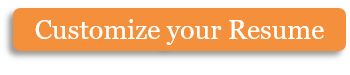 From: [Blackwell Investments, Inc.]	To: [Eminence Technology]Date: [Date here]What is the legal name of the company in question? What is the nature of the business? Has there been any change in the nature of the business in the past two years?Who owns the company? What are the full names and addresses of the legal and beneficial holders of the company? Please include the name of any directors, board members, the company secretary, and the company’s registered office.What is the company's EIN number? Please provide a copy of the tax returns from the past four years. Also provide the dates and reports from any recent audits.Please provide a copy of all standard documentation, including contracts, used by the company.What are the regular expenses accrued by the company. Please provide a copy of the current budget along with the accounting records from the past two years.Are there any outstanding loans or debts from the company, including any mortgages? Have all payments and interest been paid on time? Please provide documentation regarding all loans and debts.Are there any sources of funding, including guarantees, indemnities, grants, and others? Please provide documentation of any such funding sources.Please list all company assets. This should include vehicles, facilities, mortgages, assets owned by third parties, and rental agreements.Are there trademarks, trade names, patents, copyright, or other intellectual properly owned or used by the company? Please list.Please provide a list of all employees, including their length of employment and their terms. Additionally, provide a copy of employment contracts, pension plans, and other relevant employment information.What type of insurance does the company have? Are there any outstanding claims? Have there been any claims in the past 2 years?What contracts do you currently have with customers and vendors? Please provide copies of all contracts currently on file, including rent, credit, export, leasing, or supplying contracts.Are there any outstanding legal issues? Has the company been sued or had legal problems in the past 2 years?Is there current research and development underway?What is your competition? What is your market position, and what moves the competition (i.e. price, technology, distribution)?What products do you sell? Please provide a full description of each product on the market, and those that will soon hit the market.Copyright information - Please read© This Free Microsoft Office Template is the copyright of Hloom.com. You can download and modify this template for your own personal use. You can (and should!) remove this copyright notice (click here to see how) before customizing the template.You may not distribute or resell this template, or its derivatives, and you may not make it available on other websites without our prior permission. All sharing of this template must be done using a link to http://www.hloom.com/. For any questions relating to the use of this template please email us - info@hloom.comContact Name:Phone Number:Email:Fax Number: